Министерство образования Тульской областиГОСУДАРСТВЕННОЕ ПРОФЕССИОНАЛЬНОЕ ОБРАЗОВАТЕЛЬНОЕ УЧРЕЖДЕНИЕ ТУЛЬСКОЙ ОБЛАСТИ«ТУЛЬСКИЙ ГОСУДАРСТВЕННЫЙ КОММУНАЛЬНО-СТРОИТЕЛЬНЫЙ ТЕХНИКУМ»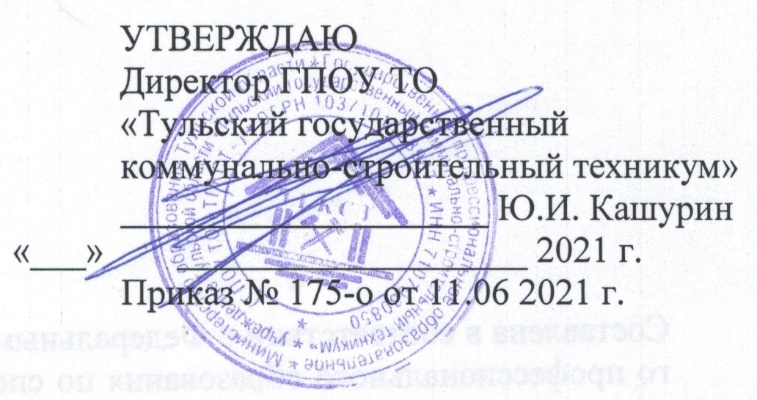 РАБОЧАЯ  ПРОГРАММА УЧЕБНОЙ ДИСЦИПЛИНЫОП.01 ИНЖЕНЕРНАЯ ГРАФИКАспециальности 08.02.06 «Строительство и эксплуатация городских путей сообщения»Тула 2021Составлена в соответствии с Федеральным государственным образовательным стандартом среднего профессионального образования по специальности 08.02.06 «Строительство и эксплуатация городских путей сообщения»,  утвержденным приказом Министерства образования и науки РФ № 31 от 15 января 2018 г. и примерной основной образовательной программой, зарегистрированной в государственном реестре примерных основных образовательных программ под  № 49946 от 14.03.2019 г.Разработчик: Золотова Е.В. преподаватель  ГПОУ ТО «Тульский государственный коммунально-строительный техникум»Рецензент: Солдатенков Н.К., генеральный директор ООО «ИКАР»СОДЕРЖАНИЕ1 ОБЩАЯ ХАРАКТЕРИСТИКА рабочей ПРОГРАММЫ УЧЕБНОЙ ДИСЦИПЛИНЫ  Инженерная графика1.1. Область применения рабочей программыРабочая программа учебной дисциплины является частью основной образовательной программы в соответствии с ФГОС СПО 08.02.06  Строительство и эксплуатация городских путей сообщения, утверждённым приказом Министерства образования и науки Российской Федерации 15 января 2018 № 31, зарегистрированным в Министерстве юстиции Российской Федерации 6 февраля 2018 года, регистрационный № 49946, входящим в укрупнённую группу 08.00.00 Техника и технологии строительства.Образовательная деятельность при освоении отдельных компонентов учебной дисциплины «Инженерная графика» организуется в форме практической подготовки.1.2. Место дисциплины в структуре основной профессиональной образовательной программыУчебная дисциплина «Инженерная графика»  принадлежит к профессиональному циклу.Учебная дисциплина «Инженерная графика» обеспечивает формирование профессиональных,  общих компетенций и личностных результатов по всем видам деятельности ФГОС по специальности 08.02.06 «Строительство и эксплуатация городских путей сообщения». Особое значение дисциплина имеет при формировании и развитии ОК 1, ОК 2, ОК 9, ОК 10, ПК 1.2, ПК 1.3, ПК 1.4, ЛР 4, ЛР 7, ЛР 10, ЛР 13-ЛР 171.3. Цель и планируемые результаты освоения дисциплины:2.  СТРУКТУРА И СОДЕРЖАНИЕ УЧЕБНОЙ ДИСЦИПЛИНЫ2.1 Объем учебной дисциплины и виды учебной работы2.2 Тематический план и содержание учебной дисциплины 3. УСЛОВИЯ РЕАЛИЗАЦИИ ПРОГРАММЫ УЧЕБНОЙ ДИСЦИПЛИНЫРабочая программа может быть реализована с применением электронного обучения и дистанционных образовательных технологий.3.1. Требования к материально-техническому обеспечениюДля реализации программы учебной дисциплины «Инженерная графика» предусмотрены следующие специальные помещения:Кабинет технического черчения оснащен необходимым для реализации программы учебной дисциплины оборудованием:рабочее место преподавателя – 1 (стол, стул);посадочные места по количеству обучающихся – (стол, стулья);комплект учебно-наглядных пособий «Техническое черчение»;инструменты для выполнения чертежей на доске;раздаточный материал для эскезирования техническими средствами обучения;виды соединений (заклепочное, болтовое, сварное).Технические средства обучения:мультимедийный проектор;экран;компьютер.3.2. Информационное обеспечение реализации программыДля реализации программы библиотечный фонд образовательной организации имеет печатные и электронные образовательные и информационные ресурсы, рекомендуемые для использования в образовательном процессе.3.2.1. Печатные изданияКуликов В.П., Кузин А.В. Инженерная графика. – М.: ФОРУМ, 2018.Бахнов Ю.Н. Сборник заданий по техническому черчению. – М: Высшая школа –  2018.Миронов Б.Г., Панфилова Е.С. Сборник упражнений для чтения чертежей по инженерной графике. – М.: ИЦ «Академия», 2018. Вышнепольский И.С. Техническое черчение Учебник для СПО М.: Издательство ЮРАЙТ, 2018.Якубович А.А.Задание по черчению для строителей: Учеб. пособие для сред. проф.-тех. училищ. – М., Высш. шк., 2018.- 255 с., ил.Георгиевский О.В. Инженерно-строительная графика. – М.: Архитектура – С, 2018.- 395с.Георгиевский О.В. Строительные чертежи. – М.: Архитектура – С, 2018.- 372с.Георгиевский О.В. Единые требования по оформлению строительных чертежей. Справ. пособие. Издание 5-е стереотипное. - М.: Издательство «Архитектура-С», 2019. – 144 с., ил.3.2.2 Дополнительные источники1 Бахнов Ю.Н. Сборник заданий по техническому черчению. – М: Высшая школа –  2017.2 Вышнепольский И.С. Техническое черчение Учебник для СПО М.: Издательство ЮРАЙТ, 2016.Нормативная литература:Стандарты ЕСКДГОСТ 2.004-88 Общие требования к выполнению конструкторских и технологических документов на печатающих и графических устройств вывода ЭВМГОСТ 2.101-68* Виды изделийГОСТ 2.102-68* Виды и комплектность конструкторских документовГОСТ 2.104-68* Основные надписиГОСТ 2.109-73 Основные требования к чертежамГОСТ 2.301-68* ФорматыГОСТ 2.302-68* МасштабыГОСТ 2.303-68* ЛинииГОСТ 2.304-81 Шрифты чертежныеГОСТ 2.305-68 Изображения - виды, разрезы, сеченияГОСТ 2.306-68* Обозначения графических материалов и правила их нанесения на чертежахГОСТ 2.307-68* Нанесение размеров и предельных отклонений ГОСТ 2.311-68* Изображение резьбы ГОСТ 2.316-68 Правила нанесения на чертежах надписей, технических требований и таблицГОСТ 2.317-69  Аксонометрические проекцииСтандарты СПДСГОСТ 21.101-97 Основные требования к рабочей и проектной документацииГОСТ 21.110-95 Правила выполнения спецификаций оборудования, изделий и материалов ГОСТ 21.114-95 Правила выполнения эскизных чертежей общих видов нетиповых изделий ГОСТ 21.205-93 Условные обозначения элементов санитарно-технических систем  ГОСТ 21.501-93 Правила выполнения архитектурно-строительных рабочих чертежей    Интернет-ресурсы:Бесплатная библиотека электронных книг http://www.proklondike.com/books/.4 Контроль и оценка результатов освоения ДисциплиныОБЩАЯ ХАРАКТЕРИСТИКА РАБОЧЕЙ ПРОГРАММЫ УЧЕБНОЙ ДИСЦИПЛИНЫ4СТРУКТУРА И СОДЕРЖАНИЕ УЧЕБНОЙ ДИСЦИПЛИНЫ 5УСЛОВИЯ РЕАЛИЗАЦИИ УЧЕБНОЙ ДИСЦИПЛИНЫ14КОНТРОЛЬ И ОЦЕНКА РЕЗУЛЬТАТОВ ОСВОЕНИЯ УЧЕБНОЙ ДИСЦИПЛИНЫ16Код ПК, ОК, ЛРУменияЗнанияОК 1, ОК 2,ОК 9, ОК 10, ПК 1.2, ПК 1.3, ПК 1.4, ЛР 4, ЛР 7, ЛР 10,ЛР 13-ЛР 17оформлять текстовую и графическую техническую документацию; читать  и выполнять чертежи по всем разделам программы;пользоваться нормативной документаци-ей при составлении строительных черте-жей;выполнять строительные чертежи в ручной и машинной графике.основные требования единой системы конструкторской документации (ЕСКД);виды нормативно-технической до-кументации;основные положения конструктор-ской и технологической документа-ции;основные правила построения чер-тежей и схем;виды чертежей, эскизов и схем;правила чтения технической и кон-структорско-технологической доку-ментации;современные средства и возможности систем автоматизированного проектирования в строительной от-расли.Вид учебной работыОбъем часовОбъем образовательной программы140Самостоятельная учебная нагрузка8Всего учебных занятий132Всего реализуемых в форме практической подготовки124в том числе:в том числе:теоретическое обучение-лабораторные работы-практические занятия128Промежуточная аттестация в форме дифференцированного зачета4Наименованиеразделов и темСодержание учебного материала и формы организации деятельности обучающихсяОбъем в часахКоды компетенций, формированию которых способствует элемент программы1234Раздел 1Графическое оформление чертежейТема 1.1Форматы. Масштабы. Основная надписьСодержание учебного материала2ОК 1, ОК 2,ОК 9, ОК 10, ПК 1.2-ПК 1.4, ЛР 4, ЛР 7, ЛР 10,ЛР 13-ЛР 17Тема 1.1Форматы. Масштабы. Основная надписьКонструкторская документация. Стандарты ЕСКД. Виды изделий и конструкторских документаций. Форматы ГОСТ 2.301-68*. Масштабы ГОСТ 2.302-68* ЕСКД. (в форме практической подготовки)2ОК 1, ОК 2,ОК 9, ОК 10, ПК 1.2-ПК 1.4, ЛР 4, ЛР 7, ЛР 10,ЛР 13-ЛР 17Тема 1.1Форматы. Масштабы. Основная надписьТематика практических занятий и лабораторных работ2ОК 1, ОК 2,ОК 9, ОК 10, ПК 1.2-ПК 1.4, ЛР 4, ЛР 7, ЛР 10,ЛР 13-ЛР 17Тема 1.1Форматы. Масштабы. Основная надписьСамостоятельная работа обучающихся2ОК 1, ОК 2,ОК 9, ОК 10, ПК 1.2-ПК 1.4, ЛР 4, ЛР 7, ЛР 10,ЛР 13-ЛР 17Тема 1.2Линии чертежаСодержание учебного материала4ОК 1, ОК 2,ОК 9, ОК 10, ПК 1.2-ПК 1.4, ЛР 4, ЛР 7, ЛР 10,ЛР 13-ЛР 17Тема 1.2Линии чертежаЗначение линий для прочтения чертежа. ГОСТ 2.303-68* ЕСКД. Линии.Название, начертание, пропорциональное соотношение толщины линий. Понятие «яркость линий» при выполнении чертежей.Порядок выполнения и обводки чертежей. (в форме практической подготовки)4ОК 1, ОК 2,ОК 9, ОК 10, ПК 1.2-ПК 1.4, ЛР 4, ЛР 7, ЛР 10,ЛР 13-ЛР 17Тема 1.2Линии чертежаТематика практических занятий и лабораторных работ Графическая работа №1 «Выполнение графической композиции различных типов линий (формат А4)». (в форме практической подготовки)4ОК 1, ОК 2,ОК 9, ОК 10, ПК 1.2-ПК 1.4, ЛР 4, ЛР 7, ЛР 10,ЛР 13-ЛР 17Тема 1.2Линии чертежаСамостоятельная работа обучающихсяОкончательная доработка чертежей согласно ЕСКАД1ОК 1, ОК 2,ОК 9, ОК 10, ПК 1.2-ПК 1.4, ЛР 4, ЛР 7, ЛР 10,ЛР 13-ЛР 17Тема 1.3Шрифты чертежныеСодержание учебного материала4ОК 1, ОК 2,ОК 9, ОК 10, ПК 1.2-ПК 1.4, ЛР 4, ЛР 7, ЛР 10,ЛР 13-ЛР 17Тема 1.3Шрифты чертежныеТипы шрифтов по ГОСТ 2.304-81*.Номер шрифта, параметры шрифта.Конструкция прописных и строчных букв. (в форме практической подготовки)4ОК 1, ОК 2,ОК 9, ОК 10, ПК 1.2-ПК 1.4, ЛР 4, ЛР 7, ЛР 10,ЛР 13-ЛР 17Тема 1.3Шрифты чертежныеТематика практических занятий и лабораторных работ Написание алфавита и словосочетаний заданными номерами шрифтаГрафическая работа №2 «Написание алфавита и словосочетания по профилю специальности». (в форме практической подготовки)4ОК 1, ОК 2,ОК 9, ОК 10, ПК 1.2-ПК 1.4, ЛР 4, ЛР 7, ЛР 10,ЛР 13-ЛР 17Тема 1.3Шрифты чертежныеСамостоятельная работа обучающихсяОкончательная доработка чертежей согласно ЕСКАД1ОК 1, ОК 2,ОК 9, ОК 10, ПК 1.2-ПК 1.4, ЛР 4, ЛР 7, ЛР 10,ЛР 13-ЛР 171234Тема 1.4Нанесение размеровСодержание учебного материала2ОК 1, ОК 2,ОК 9, ОК 10, ПК 1.2-ПК 1.4, ЛР 4, ЛР 7, ЛР 10,ЛР 13-ЛР 17Тема 1.4Нанесение размеровНанесение размеров на чертежах ГОСТ 2.307-68* ЕСКД. Размерные и выносные линии, порядок их проведения. Форма стрелок. Размерные числа и условные знаки (в форме практической подготовки)2ОК 1, ОК 2,ОК 9, ОК 10, ПК 1.2-ПК 1.4, ЛР 4, ЛР 7, ЛР 10,ЛР 13-ЛР 17Тема 1.4Нанесение размеровТематика практических занятий и лабораторных работ2ОК 1, ОК 2,ОК 9, ОК 10, ПК 1.2-ПК 1.4, ЛР 4, ЛР 7, ЛР 10,ЛР 13-ЛР 17Тема 1.4Нанесение размеровСамостоятельная работа обучающихсяОК 1, ОК 2,ОК 9, ОК 10, ПК 1.2-ПК 1.4, ЛР 4, ЛР 7, ЛР 10,ЛР 13-ЛР 17Тема 1.5Геометрические построенияСодержание учебного материала8ОК 1, ОК 2,ОК 9, ОК 10, ПК 1.2-ПК 1.4, ЛР 4, ЛР 7, ЛР 10,ЛР 13-ЛР 17Тема 1.5Геометрические построенияГеометрические построения: понятие, классификация. Уклоны. Деление отрезков, углов, окружностей. Сопряжения. Циркульные и лекальные кривые. Последовательность вычерчивания контура технической детали. (в форме практической подготовки)8ОК 1, ОК 2,ОК 9, ОК 10, ПК 1.2-ПК 1.4, ЛР 4, ЛР 7, ЛР 10,ЛР 13-ЛР 17Тема 1.5Геометрические построенияТематика практических занятий и лабораторных работ Выполнение чертежа контура детали с применением деления окружности на равные части и элементами сопряжений. (в форме практической подготовки)Графическая работа №3 «Вычерчивание двух деталей с элементами сопряжений, касательных, деления окружностей». (в форме практической подготовки)8ОК 1, ОК 2,ОК 9, ОК 10, ПК 1.2-ПК 1.4, ЛР 4, ЛР 7, ЛР 10,ЛР 13-ЛР 17Тема 1.5Геометрические построенияСамостоятельная работа обучающихсяОкончательная доработка чертежей согласно ЕСКАД1ОК 1, ОК 2,ОК 9, ОК 10, ПК 1.2-ПК 1.4, ЛР 4, ЛР 7, ЛР 10,ЛР 13-ЛР 17Раздел 2Основы проекционного черченияТема 2.1Методы проецированияСодержание учебного материала4ОК 1, ОК 2,ОК 9, ОК 10, ПК 1.2-ПК 1.4, ЛР 4, ЛР 7, ЛР 10,ЛР 13-ЛР 17Тема 2.1Методы проецированияОсновы начертательной геометрии. Методы проецирования .Обозначение плоскостей проекций и осей.  Проецирование центральное, параллельное, ортогональное. Понятие о координатах точки. Комплексные чертежи. (в форме практической подготовки)4ОК 1, ОК 2,ОК 9, ОК 10, ПК 1.2-ПК 1.4, ЛР 4, ЛР 7, ЛР 10,ЛР 13-ЛР 17Тема 2.1Методы проецированияВ том числе тематика практических занятий и лабораторных работПроецирование центральное, параллельное, ортогональное.Проецирование точки  на три взаимно перпендикулярные плоскости. (в форме практической подготовки)4ОК 1, ОК 2,ОК 9, ОК 10, ПК 1.2-ПК 1.4, ЛР 4, ЛР 7, ЛР 10,ЛР 13-ЛР 17Тема 2.1Методы проецированияВ том числе тематика практических занятий и лабораторных работПроецирование центральное, параллельное, ортогональное.Проецирование точки  на три взаимно перпендикулярные плоскости. (в форме практической подготовки)4Тема 2.1Методы проецированияСамостоятельная работа обучающихся12334Тема 2.2Ортогональное проецирование   Содержание учебного материала44ОК 1, ОК 2,ОК 9, ОК 10, ПК 1.2-ПК 1.4, ЛР 4, ЛР 7, ЛР 10,ЛР 13-ЛР 17Тема 2.2Ортогональное проецирование   Проецирование отрезка на три плоскости проекции. Комплексные чертежи плоских фигур. Задание плоскости на ортогональном чертеже. Следы плоскостей. (в форме практической подготовки)44ОК 1, ОК 2,ОК 9, ОК 10, ПК 1.2-ПК 1.4, ЛР 4, ЛР 7, ЛР 10,ЛР 13-ЛР 17Тема 2.2Ортогональное проецирование   В том числе тематика практических занятий и лабораторных работПроецирование отрезка на три плоскости проекций. Комплексные чертежи плоских фигур. Проецирующие плоскости. Следы плоскостей. (в форме практической подготовки)В том числе тематика практических занятий и лабораторных работПроецирование отрезка на три плоскости проекций. Комплексные чертежи плоских фигур. Проецирующие плоскости. Следы плоскостей. (в форме практической подготовки)ОК 1, ОК 2,ОК 9, ОК 10, ПК 1.2-ПК 1.4, ЛР 4, ЛР 7, ЛР 10,ЛР 13-ЛР 17Тема 2.2Ортогональное проецирование   Самостоятельная работа обучающихсяСамостоятельная работа обучающихсяОК 1, ОК 2,ОК 9, ОК 10, ПК 1.2-ПК 1.4, ЛР 4, ЛР 7, ЛР 10,ЛР 13-ЛР 17Тема 2.3Поверхности и телаСодержание учебного материалаСодержание учебного материала10ОК 1, ОК 2,ОК 9, ОК 10, ПК 1.2-ПК 1.4, ЛР 4, ЛР 7, ЛР 10,ЛР 13-ЛР 17Тема 2.3Поверхности и телаКомплексные чертежи геометрических тел. Проецирование многогранников. Комплексные чертежи тел вращения. Построение точек, принадлежащих поверхностям геометрических тел. Изображение геометрических тел в различных сочетаниях. Построение комплексных чертежей группы геометрических тел. (в форме практической подготовки)Комплексные чертежи геометрических тел. Проецирование многогранников. Комплексные чертежи тел вращения. Построение точек, принадлежащих поверхностям геометрических тел. Изображение геометрических тел в различных сочетаниях. Построение комплексных чертежей группы геометрических тел. (в форме практической подготовки)10ОК 1, ОК 2,ОК 9, ОК 10, ПК 1.2-ПК 1.4, ЛР 4, ЛР 7, ЛР 10,ЛР 13-ЛР 17Тема 2.3Поверхности и телаПроецирование многогранников. (в форме практической подготовки)Комплексные чертежи тел вращения. Построения точек на их поверхностях. (в форме практической подготовки)Изображение геометрических тел в различных сочетаниях. Построение третьей проекции по двум данным.  (в форме практической подготовки)Графическая работа №4. «Построение комплексных чертежей группы геометрических тел. Построение точек на их поверхности». (в форме практической подготовки)Проецирование многогранников. (в форме практической подготовки)Комплексные чертежи тел вращения. Построения точек на их поверхностях. (в форме практической подготовки)Изображение геометрических тел в различных сочетаниях. Построение третьей проекции по двум данным.  (в форме практической подготовки)Графическая работа №4. «Построение комплексных чертежей группы геометрических тел. Построение точек на их поверхности». (в форме практической подготовки)10ОК 1, ОК 2,ОК 9, ОК 10, ПК 1.2-ПК 1.4, ЛР 4, ЛР 7, ЛР 10,ЛР 13-ЛР 17Тема 2.3Поверхности и телаСамостоятельная работа обучающихсяОкончательная доработка чертежей согласно ЕСКАДСамостоятельная работа обучающихсяОкончательная доработка чертежей согласно ЕСКАД1ОК 1, ОК 2,ОК 9, ОК 10, ПК 1.2-ПК 1.4, ЛР 4, ЛР 7, ЛР 10,ЛР 13-ЛР 17Тема 2.4 Аксонометрические проекцииСодержание учебного материалаСодержание учебного материала8ОК 1, ОК 2,ОК 9, ОК 10, ПК 1.2-ПК 1.4, ЛР 4, ЛР 7, ЛР 10,ЛР 13-ЛР 17Тема 2.4 Аксонометрические проекцииОбщие понятия об аксонометрических проекциях Виды аксонометрических проекций. Изображение в аксонометрических проекциях плоских и объемных фигур. Изображение окружностей в плоскостях параллельных плоскостям проекций. (в форме практической подготовки)Общие понятия об аксонометрических проекциях Виды аксонометрических проекций. Изображение в аксонометрических проекциях плоских и объемных фигур. Изображение окружностей в плоскостях параллельных плоскостям проекций. (в форме практической подготовки)8ОК 1, ОК 2,ОК 9, ОК 10, ПК 1.2-ПК 1.4, ЛР 4, ЛР 7, ЛР 10,ЛР 13-ЛР 17Тема 2.4 Аксонометрические проекцииВ том числе тематика практических занятий и лабораторных работВиды аксонометрических проекцийПостроение плоских фигур в аксонометрии. (в форме практической подготовки)В том числе тематика практических занятий и лабораторных работВиды аксонометрических проекцийПостроение плоских фигур в аксонометрии. (в форме практической подготовки)8ОК 1, ОК 2,ОК 9, ОК 10, ПК 1.2-ПК 1.4, ЛР 4, ЛР 7, ЛР 10,ЛР 13-ЛР 171234Построение объемных фигур в аксонометрии. (в форме практической подготовки)Графическая работа №5. «Построение аксонометрической проекции группы геометрических тел». (в форме практической подготовки)Самостоятельная работа обучающихсяОкончательная доработка чертежей согласно ЕСКАД1Тема 2.5 Пересечение поверхностей геометрических тел плоскостямиСодержание учебного материала8ОК 1, ОК 2,ОК 9, ОК 10, ПК 1.2-ПК 1.4, ЛР 4, ЛР 7, ЛР 10,ЛР 13-ЛР 17Тема 2.5 Пересечение поверхностей геометрических тел плоскостямиПонятие о сечениях. Пересечение тел проецирующими плоскостями. Построение натуральной величины фигуры сечения. Построение разверток поверхностей усеченных тел. Изображение усеченных геометрических тел в аксонометрической проекции. Сечение полых тел плоскостями. Сечение наклонной плоскостью моделей, получение наклонного сечения и аксонометрии. (в форме практической подготовки)8ОК 1, ОК 2,ОК 9, ОК 10, ПК 1.2-ПК 1.4, ЛР 4, ЛР 7, ЛР 10,ЛР 13-ЛР 17Тема 2.5 Пересечение поверхностей геометрических тел плоскостямиВ том числе тематика практических занятий и лабораторных работПересечение шестигранной призмы проецирующей плоскостью. (в форме практической подготовки)Построение разверток поверхностей усеченных тел. Изображение геометрических тел в аксонометрической проекции. (в форме практической подготовки)Графическая работа №6. «Выполнение чертежа призмы пересеченной проецирующей наклонной плоскостью. Построение развертки, натуральной величины сечения и аксонометрии». (в форме практической подготовки)8ОК 1, ОК 2,ОК 9, ОК 10, ПК 1.2-ПК 1.4, ЛР 4, ЛР 7, ЛР 10,ЛР 13-ЛР 17Тема 2.5 Пересечение поверхностей геометрических тел плоскостямиСамостоятельная работа обучающихсяОкончательная доработка чертежей согласно ЕСКАД1ОК 1, ОК 2,ОК 9, ОК 10, ПК 1.2-ПК 1.4, ЛР 4, ЛР 7, ЛР 10,ЛР 13-ЛР 17Тема 2.6Взаимное пересечение поверхностей геометрических телСодержание учебного материала4ОК 1, ОК 2,ОК 9, ОК 10, ПК 1.2-ПК 1.4, ЛР 4, ЛР 7, ЛР 10,ЛР 13-ЛР 17Тема 2.6Взаимное пересечение поверхностей геометрических телПостроения линий пересечения поверхностей тел с помощью вспомогательных секущих плоскостей. (в форме практической подготовки)4ОК 1, ОК 2,ОК 9, ОК 10, ПК 1.2-ПК 1.4, ЛР 4, ЛР 7, ЛР 10,ЛР 13-ЛР 17Тема 2.6Взаимное пересечение поверхностей геометрических телВ том числе тематика практических занятий и лабораторных работВыполнение комплексного чертежа, аксонометрии пересекающихся телГрафическая работа №7. «Построение линии пересечения тела многогранника с телом вращения. Построение аксонометрии». (в форме практической подготовки)4ОК 1, ОК 2,ОК 9, ОК 10, ПК 1.2-ПК 1.4, ЛР 4, ЛР 7, ЛР 10,ЛР 13-ЛР 17Тема 2.6Взаимное пересечение поверхностей геометрических телКонтрольная работа «Пересечение тел плоскостями»2ОК 1, ОК 2,ОК 9, ОК 10, ПК 1.2-ПК 1.4, ЛР 4, ЛР 7, ЛР 10,ЛР 13-ЛР 17Тема 2.6Взаимное пересечение поверхностей геометрических телСамостоятельная работа обучающихсяОК 1, ОК 2,ОК 9, ОК 10, ПК 1.2-ПК 1.4, ЛР 4, ЛР 7, ЛР 10,ЛР 13-ЛР 171234Тема 2.7Комплексныечертежи моделейСодержание учебного материала6ОК 1, ОК 2,ОК 9, ОК 10, ПК 1.2-ПК 1.4, ЛР 4, ЛР 7, ЛР 10,ЛР 13-ЛР 17Тема 2.7Комплексныечертежи моделейПостроение комплексного чертежа и аксонометрической проекции моделей. Сечение наклонной проецирующей плоскостью. (в форме практической подготовки)6ОК 1, ОК 2,ОК 9, ОК 10, ПК 1.2-ПК 1.4, ЛР 4, ЛР 7, ЛР 10,ЛР 13-ЛР 17Тема 2.7Комплексныечертежи моделейВ том числе тематика практических занятий и лабораторных работГрафическая работа №8. «Выполнение комплексного чертежа усеченной модели, наклонного сечения и аксонометрической проекции». (в форме практической подготовки)6ОК 1, ОК 2,ОК 9, ОК 10, ПК 1.2-ПК 1.4, ЛР 4, ЛР 7, ЛР 10,ЛР 13-ЛР 17Тема 2.7Комплексныечертежи моделейСамостоятельная работа обучающихсяОК 1, ОК 2,ОК 9, ОК 10, ПК 1.2-ПК 1.4, ЛР 4, ЛР 7, ЛР 10,ЛР 13-ЛР 17Раздел 3Основы технического черченияТема 3.1Общие правила выполнения чертежей.Изображения,виды, разрезы, сеченияСодержание учебного материала10ОК 1, ОК 2,ОК 9, ОК 10, ПК 1.2-ПК 1.4, ЛР 4, ЛР 7, ЛР 10,ЛР 13-ЛР 17Тема 3.1Общие правила выполнения чертежей.Изображения,виды, разрезы, сеченияОбщие правила выполнения чертежей. Виды. Определение, расположение.Разрезы, их определение и назначение. Разрезы простые – горизонтальный, фронтальный и профильный. Расположение разрезов. Соединение половины вида с половиной разреза. Сложные разрезы. Местный разрез. Изображение и обозначение разрезов на чертеже.Сечения. Определение и назначение. Сечение вынесенное и наложенное. Расположение сечений и обводка их контуров. Изображение и обозначение сечений. Условности и упрощения. Обозначение сечений. Штриховка в разрезах и сечениях. (в форме практической подготовки)10ОК 1, ОК 2,ОК 9, ОК 10, ПК 1.2-ПК 1.4, ЛР 4, ЛР 7, ЛР 10,ЛР 13-ЛР 17Тема 3.1Общие правила выполнения чертежей.Изображения,виды, разрезы, сеченияТематика практических занятий и лабораторных работ Чертежи моделей содержащие простые и сложные разрезы. (в форме практической подготовки)Чертежи моделей с применением сечений. (в форме практической подготовки)Выполнение детали со сложными разрезами. (в форме практической подготовки)Графическая работа №9. «По двум видам построить третий, изометрическую проекцию детали с вырезом передней части». (в форме практической подготовки)10ОК 1, ОК 2,ОК 9, ОК 10, ПК 1.2-ПК 1.4, ЛР 4, ЛР 7, ЛР 10,ЛР 13-ЛР 17Тема 3.1Общие правила выполнения чертежей.Изображения,виды, разрезы, сеченияСамостоятельная работа обучающихсяОкончательная доработка чертежей согласно ЕСКАД1ОК 1, ОК 2,ОК 9, ОК 10, ПК 1.2-ПК 1.4, ЛР 4, ЛР 7, ЛР 10,ЛР 13-ЛР 17122344Тема 3.2Разъемные соединенияСодержание учебного материалаСодержание учебного материала4ОК 1, ОК 2,ОК 9, ОК 10, ПК 1.2-ПК 1.4, ЛР 4, ЛР 7, ЛР 10,ЛР 13-ЛР 17ОК 1, ОК 2,ОК 9, ОК 10, ПК 1.2-ПК 1.4, ЛР 4, ЛР 7, ЛР 10,ЛР 13-ЛР 17Тема 3.2Разъемные соединенияРазъемные соединения и их отличия от неразъемных. Виды и назначения разъемных соединений. Соединения с помощью резьбы. (в форме практической подготовки)Разъемные соединения и их отличия от неразъемных. Виды и назначения разъемных соединений. Соединения с помощью резьбы. (в форме практической подготовки)4ОК 1, ОК 2,ОК 9, ОК 10, ПК 1.2-ПК 1.4, ЛР 4, ЛР 7, ЛР 10,ЛР 13-ЛР 17ОК 1, ОК 2,ОК 9, ОК 10, ПК 1.2-ПК 1.4, ЛР 4, ЛР 7, ЛР 10,ЛР 13-ЛР 17Тема 3.2Разъемные соединенияТематика практических занятий и лабораторных работ Графическая работа №10. «Выполнение чертежа болтового и шпилечного соединения». (в форме практической подготовки)Тематика практических занятий и лабораторных работ Графическая работа №10. «Выполнение чертежа болтового и шпилечного соединения». (в форме практической подготовки)4ОК 1, ОК 2,ОК 9, ОК 10, ПК 1.2-ПК 1.4, ЛР 4, ЛР 7, ЛР 10,ЛР 13-ЛР 17ОК 1, ОК 2,ОК 9, ОК 10, ПК 1.2-ПК 1.4, ЛР 4, ЛР 7, ЛР 10,ЛР 13-ЛР 17Тема 3.2Разъемные соединенияСамостоятельная работа обучающихсяСамостоятельная работа обучающихсяОК 1, ОК 2,ОК 9, ОК 10, ПК 1.2-ПК 1.4, ЛР 4, ЛР 7, ЛР 10,ЛР 13-ЛР 17ОК 1, ОК 2,ОК 9, ОК 10, ПК 1.2-ПК 1.4, ЛР 4, ЛР 7, ЛР 10,ЛР 13-ЛР 17Раздел 4Строительные чертежиСтроительные чертежиТема 4.1Общие сведения о строительных чертежах. Условные графические обозначенияСодержание учебного материалаСодержание учебного материала66ОК 1, ОК 2,ОК 9, ОК 10, ПК 1.2-ПК 1.4, ЛР 4, ЛР 7, ЛР 10,ЛР 13-ЛР 174Тема 4.1Общие сведения о строительных чертежах. Условные графические обозначенияКраткие сведения о частях здания. Понятия и термины  применяемые в строительстве. Стадии проектирования. (в форме практической подготовки)Краткие сведения о частях здания. Понятия и термины  применяемые в строительстве. Стадии проектирования. (в форме практической подготовки)66ОК 1, ОК 2,ОК 9, ОК 10, ПК 1.2-ПК 1.4, ЛР 4, ЛР 7, ЛР 10,ЛР 13-ЛР 174Тема 4.1Общие сведения о строительных чертежах. Условные графические обозначенияВ том числе тематика практических занятий и лабораторных работГрафическая работа №11, 12 «Условные графические обозначения строительных материалов, элементов зданий». (в форме практической подготовки)Графическая работа №13. «Условные графические обозначения санитарно-технических устройств». (в форме практической подготовки)В том числе тематика практических занятий и лабораторных работГрафическая работа №11, 12 «Условные графические обозначения строительных материалов, элементов зданий». (в форме практической подготовки)Графическая работа №13. «Условные графические обозначения санитарно-технических устройств». (в форме практической подготовки)66ОК 1, ОК 2,ОК 9, ОК 10, ПК 1.2-ПК 1.4, ЛР 4, ЛР 7, ЛР 10,ЛР 13-ЛР 174Тема 4.1Общие сведения о строительных чертежах. Условные графические обозначенияСамостоятельная работа обучающихсяСамостоятельная работа обучающихсяОК 1, ОК 2,ОК 9, ОК 10, ПК 1.2-ПК 1.4, ЛР 4, ЛР 7, ЛР 10,ЛР 13-ЛР 174Тема 4.2Планы этажейСодержание учебного материала88ОК 1, ОК 2,ОК 9, ОК 10, ПК 1.2-ПК 1.4, ЛР 4, ЛР 7, ЛР 10,ЛР 13-ЛР 17ОК 1, ОК 2,ОК 9, ОК 10, ПК 1.2-ПК 1.4, ЛР 4, ЛР 7, ЛР 10,ЛР 13-ЛР 17Тема 4.2Планы этажейПринцип получения плана этажа. Особенности простановки размеров. Последовательность вычерчивания плана этажа. Экспликация помещений. Подбор окон и дверей, расчет простенков. (в форме практической подготовки)88ОК 1, ОК 2,ОК 9, ОК 10, ПК 1.2-ПК 1.4, ЛР 4, ЛР 7, ЛР 10,ЛР 13-ЛР 17ОК 1, ОК 2,ОК 9, ОК 10, ПК 1.2-ПК 1.4, ЛР 4, ЛР 7, ЛР 10,ЛР 13-ЛР 17Тема 4.2Планы этажейТематика практических занятий и лабораторных работ Графическая работа №14. «Построение плана этажа жилого дома».Подбор окон и дверей, расчет простенков.Простановка размеров на плане. (в форме практической подготовки)88ОК 1, ОК 2,ОК 9, ОК 10, ПК 1.2-ПК 1.4, ЛР 4, ЛР 7, ЛР 10,ЛР 13-ЛР 17ОК 1, ОК 2,ОК 9, ОК 10, ПК 1.2-ПК 1.4, ЛР 4, ЛР 7, ЛР 10,ЛР 13-ЛР 17Тема 4.2Планы этажейСамостоятельная работа обучающихсяОкончательная доработка чертежей согласно ЕСКАД11ОК 1, ОК 2,ОК 9, ОК 10, ПК 1.2-ПК 1.4, ЛР 4, ЛР 7, ЛР 10,ЛР 13-ЛР 17ОК 1, ОК 2,ОК 9, ОК 10, ПК 1.2-ПК 1.4, ЛР 4, ЛР 7, ЛР 10,ЛР 13-ЛР 171234Тема 4.3Разрезы Содержание учебного материала4ОК 1, ОК 2,ОК 9, ОК 10, ПК 1.2-ПК 1.4, ЛР 4, ЛР 7, ЛР 10,ЛР 13-ЛР 17Тема 4.3Разрезы Назначение разрезов. Продольные и поперечные разрезы зданий. Особенности нанесения размеров на разрезе здания. (в форме практической подготовки)4ОК 1, ОК 2,ОК 9, ОК 10, ПК 1.2-ПК 1.4, ЛР 4, ЛР 7, ЛР 10,ЛР 13-ЛР 17Тема 4.3Разрезы Тематика практических занятий и лабораторных работ Графическая работа №15. «Выполнение разреза жилого здания по выполненному плану. Простановка размеров на разрезе». (в форме практической подготовки)4ОК 1, ОК 2,ОК 9, ОК 10, ПК 1.2-ПК 1.4, ЛР 4, ЛР 7, ЛР 10,ЛР 13-ЛР 17Тема 4.3Разрезы Самостоятельная работа обучающихсяОК 1, ОК 2,ОК 9, ОК 10, ПК 1.2-ПК 1.4, ЛР 4, ЛР 7, ЛР 10,ЛР 13-ЛР 17Тема 4.4 ФасадыСодержание учебного материала2ОК 1, ОК 2,ОК 9, ОК 10, ПК 1.2-ПК 1.4, ЛР 4, ЛР 7, ЛР 10,ЛР 13-ЛР 17Тема 4.4 ФасадыПроекционная связь фасада с планом и разрезом. Особенности нанесения размеров на чертеже фасада здания.  (в форме практической подготовки)2ОК 1, ОК 2,ОК 9, ОК 10, ПК 1.2-ПК 1.4, ЛР 4, ЛР 7, ЛР 10,ЛР 13-ЛР 17Тема 4.4 ФасадыТематика практических занятий и лабораторных работ Графическая работа №16. «Выполнение фасада жилого здания по плану и разрезу».2ОК 1, ОК 2,ОК 9, ОК 10, ПК 1.2-ПК 1.4, ЛР 4, ЛР 7, ЛР 10,ЛР 13-ЛР 17Тема 4.4 ФасадыСамостоятельная работа обучающихсяОК 1, ОК 2,ОК 9, ОК 10, ПК 1.2-ПК 1.4, ЛР 4, ЛР 7, ЛР 10,ЛР 13-ЛР 17Раздел 5Чертежи и схемы по специальностиТема 5.1Общие сведенияо чертежахгенеральныхплановСодержание учебного материала10ОК 1, ОК 2,ОК 9, ОК 10, ПК 1.2-ПК 1.4, ЛР 4, ЛР 7, ЛР 10,ЛР 13-ЛР 17Тема 5.1Общие сведенияо чертежахгенеральныхплановОбщие понятия о чертежах автомобильных дорог. Условные графические изображения и обозначения транспортных сооружений и устройств. (в форме практической подготовки)10ОК 1, ОК 2,ОК 9, ОК 10, ПК 1.2-ПК 1.4, ЛР 4, ЛР 7, ЛР 10,ЛР 13-ЛР 17Тема 5.1Общие сведенияо чертежахгенеральныхплановТематика практических занятий и лабораторных работ Графическая работа №17. «Порядок построения плана автомобильной дороги». (в форме практической подготовки)Выполнение элемента генерального плана автомобильной дороги с остановкой. (в форме практической подготовки)Графическая работа №18. «Выполнение узла элементов конструкции земляного полотна и дорожной одежды автомобильной дороги». (в форме практической подготовки)Чтение и вычерчивание поперечного профиля автомобильной дороги. 10ОК 1, ОК 2,ОК 9, ОК 10, ПК 1.2-ПК 1.4, ЛР 4, ЛР 7, ЛР 10,ЛР 13-ЛР 171234Графическая работа №19. «Вычерчивание плана автомобильной дороги – перекресток». (в форме практической подготовки)Самостоятельная работа обучающихсяТема 5.2Выполнение чертежей по рельсовым путямСодержание учебного материала16ОК 1, ОК 2,ОК 9, ОК 10, ПК 1.2-ПК 1.4, ЛР 4, ЛР 7, ЛР 10,ЛР 13-ЛР 17Тема 5.2Выполнение чертежей по рельсовым путямОбщие понятия о чертежах рельсовых путей. Чтение чертежей рельсовых путей: железнодорожных и трамвайных. (в форме практической подготовки)16ОК 1, ОК 2,ОК 9, ОК 10, ПК 1.2-ПК 1.4, ЛР 4, ЛР 7, ЛР 10,ЛР 13-ЛР 17Тема 5.2Выполнение чертежей по рельсовым путямТематика практических занятий и лабораторных работ Вычерчивание элемента плана железнодорожного пути. (в форме практической подготовки)Вычерчивание плана трамвайного пути. (в форме практической подготовки)Вычерчивание поперечного профиля железнодорожного рельса. (в форме практической подготовки)Вычерчивание поперечного профиля трамвайного рельса. (в форме практической подготовки)Вычерчивание типового нормального поперечного профилей выемки и насыпей. (в форме практической подготовки)Вычерчивание поперечного профиля внутриплощадочных железнодорожных путей. (в форме практической подготовки)Вычерчивание узла разъемного клеммно - шурупного скрепления. (в форме практической подготовки)16ОК 1, ОК 2,ОК 9, ОК 10, ПК 1.2-ПК 1.4, ЛР 4, ЛР 7, ЛР 10,ЛР 13-ЛР 17Тема 5.2Выполнение чертежей по рельсовым путямКонтрольная работа «Вычерчивание поперечного профиля ж.д. пути»»2ОК 1, ОК 2,ОК 9, ОК 10, ПК 1.2-ПК 1.4, ЛР 4, ЛР 7, ЛР 10,ЛР 13-ЛР 17Тема 5.2Выполнение чертежей по рельсовым путямСамостоятельная работа обучающихсяОК 1, ОК 2,ОК 9, ОК 10, ПК 1.2-ПК 1.4, ЛР 4, ЛР 7, ЛР 10,ЛР 13-ЛР 17ИтогоИтого136Промежуточная аттестация Промежуточная аттестация 4ВсегоВсего140Результаты обученияКритерии оценкиФормы и методы оценкиПеречень умений, осваиваемых в рамках дисциплины:оформлять текстовую и графическую техническую документацию;читать  и выполнять чертежи по всем разделам программы;пользоваться нормативной документацией при составлении строительных чертежей;выполнять строительные чертежи в ручной и машинной графике.«Отлично» - теоретическое содержание курса освоено полностью, без пробелов, умения сформированы, все предусмотренные программой учебные задания выполнены, качество их выполнения оценено высоко.«Хорошо» - теоретическое содержание курса освоено полностью, без пробелов, некоторые умения сформированы недостаточно, все предусмотренные программой учебные задания выполнены, некоторые виды заданий выполнены с ошибками.«Удовлетворительно» - теоретическое содержание курса освоено частично, но пробелы не носят существенного характера, необходимые умения работы с освоенным материалом в основном сформированы, большинство предусмотренных программой обучения учебных заданий выполнено, некоторые из выполненных заданий содержат ошибки.«Неудовлетворительно» - теоретическое содержание курса не освоено, необходимые умения не сформированы, выполненные учебные задания содержат грубые ошибки.Наблюдение и оценивание выполнения практических работОценка в рамках текущего контроля результатов выполнения индивидуальных контрольных заданий,результатов выполнения самостоятельной работыПисьменный опрос в форме тестированияУстный индивидуальный опросКонтрольная работаДифференцированный зачетПеречень знаний, осваиваемых в рамках дисциплины:основные требования единой системы конструкторской документации (ЕСКД);виды нормативно-технической документации;основные положения конструкторской и технологической документации;основные правила построения чертежей и схем;виды чертежей, эскизов и схем;правила чтения технической и конструкторско- технологической документации;Современные средства и возможности систем автоматизированного проектирования в строительной отрасли.«Отлично» - теоретическое содержание курса освоено полностью, без пробелов, умения сформированы, все предусмотренные программой учебные задания выполнены, качество их выполнения оценено высоко.«Хорошо» - теоретическое содержание курса освоено полностью, без пробелов, некоторые умения сформированы недостаточно, все предусмотренные программой учебные задания выполнены, некоторые виды заданий выполнены с ошибками.«Удовлетворительно» - теоретическое содержание курса освоено частично, но пробелы не носят существенного характера, необходимые умения работы с освоенным материалом в основном сформированы, большинство предусмотренных программой обучения учебных заданий выполнено, некоторые из выполненных заданий содержат ошибки.«Неудовлетворительно» - теоретическое содержание курса не освоено, необходимые умения не сформированы, выполненные учебные задания содержат грубые ошибки.Наблюдение и оценивание выполнения практических работОценка в рамках текущего контроля результатов выполнения индивидуальных контрольных заданий,результатов выполнения самостоятельной работыПисьменный опрос в форме тестированияУстный индивидуальный опросКонтрольная работаДифференцированный зачет